 L’ASSASSIN HABITE A COTE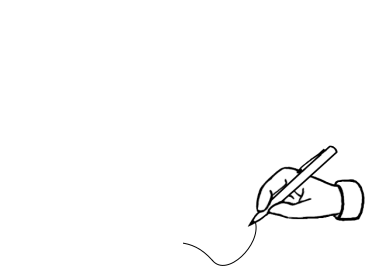 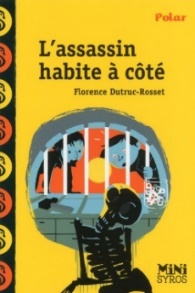 1) JE LIS LES CONSIGNES D'ÉCRITURE : J’écris à la troisième personne du singulier (IL)→ Il va chez son voisin (car c’est toi qui racontes la suite de l’histoire)J’invente un prénom au héros de l’histoire.J’imagine le monstre que le héros va construire pour faire sa blagueJ'indique bien :- le nom de chaque personnage (tu peux aussi inventer un nom au voisin)- les lieux de l'action- les moments de l'action- la description du monstre (nom, visage, yeux, cheveux, corps…)Je raconte les événements dans l'ordre !- le stage chez le voisin- la fabrication du monstre- la préparation de la blague- la réaction de la mère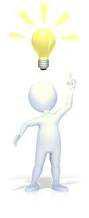 ¤ JE PENSE À FAIRE UN BROUILLON !			 ¤ JE PEUX RELIRE LE RÉSUMÉ2) J’IMAGINE LA SUITE DE L’HISTOIRE 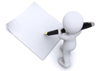 1  ....................................................................................................................................................................................................................................................................................................................................................................................................................................................................5  ....................................................................................................................................................................................................................................................................................................................................................................................................................................................................10  ..................................................................................................................................................................................................................................................................................................................................................................................................................................................................15  ..................................................................................................................................................................................................................................................................................................................................................................................................................................................................20  ...........................................................................................................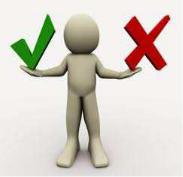 3) JE REVOIS MON HISTOIRE (grille de relecture)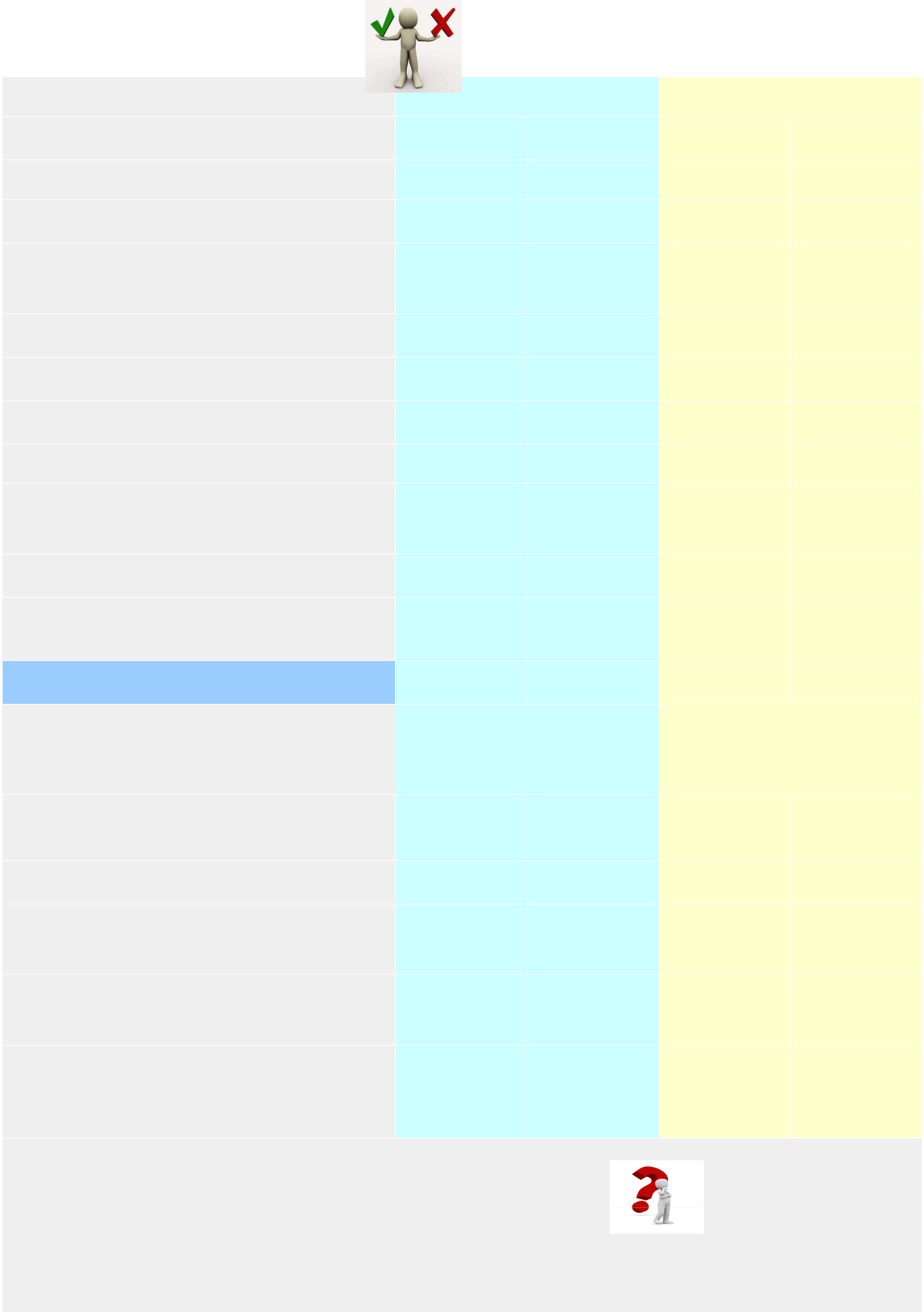 ¤ Que puis - je faire pour améliorer mon texte ?...................................................................................................................................................................4) J’ECRIS L’HISTOIRE AVEC LES AMELIORATIONS DEMANDEES1  ....................................................................................................................................................................................................................................................................................................................................................................................................................................................................5  ....................................................................................................................................................................................................................................................................................................................................................................................................................................................................10  ..................................................................................................................................................................................................................................................................................................................................................................................................................................................................15  ..................................................................................................................................................................................................................................................................................................................................................................................................................................................................20  ...........................................................................................................5) GRILLE DE NOTATIONélèveprofesseurLa présentation :- Mon écriture est soignée.ouinonouinon- Mon texte est propre.ouinonouinon- Ma page est bien utilisée : monouinonouinontexte occupe chaque ligne.La construction :- J'ai fait un brouillon.ouinonouinon- J'ai recopié sans erreur.ouinonouinon- J'ai écrit entre 10 et 20 lignes  oui                  non      oui                  non- Mes phrases sont correctes :ouinonouinonmajuscule, point.- Mes phrases ont du sens.ouinonouinon- J'ai fait attention à l'orthographe et à la conjugaison.ouinonouinon- J'ai écrit à la 3ème personne (IL)ouinonouinon- J'ai bien indiqué les lieux, oui non oui nonmoments et personnages del'action- J'ai raconté les événementsouinonouinondans l'ordre.Le sujet :- J'ai respecté le sujet :ouinonouinonLe narrateur imagine la fabrication du monstre- J'ai respecté le sujet :ouinonouinonLe narrateur fait une blague- J'ai utilisé le bon vocabulaireouinonouinonLa présentation :La présentation :La présentation :La présentation :La présentation :- Mon écriture est soignée, mon texte bien présenté.ouinonA    AR    NA/2La construction :La construction :La construction :La construction :La construction :- J'ai écrit entre 10 et 20 lignesouinonA    AR   NA         /5- Mes phrases sont correctes :majuscules, point.ouinonA    AR    NA/1- Mes phrases ont du sens.ouinonA    AR    NA/1- J'ai fait attention à l'orthographe et à la conjugaison.ouinonA    AR    NA/5- J'ai écrit à la 3ème personne (IL)ouinonA    AR    NA/1- J'ai bien indiqué les lieux, moments et personnages de l'actionouinonA    AR    NA /1- J'ai raconté les événements dans l'ordre.ouinonA    AR    NA/1Le sujet :Le sujet :Le sujet :Le sujet :Le sujet :- J'ai respecté le sujet :Le narrateur imagine la fabrication du monstre.ouinonA    AR    NA/1- J'ai respecté le sujet :Le narrateur fait une blague.ouinonA    AR    NA /1- J'ai utilisé le bon vocabulaireouinonA    AR    NA/1TOTAL                                                                  TOTAL                                                                  TOTAL                                                                  A   AR   NA/20